TRƯỜNG CAO ĐẲNG Y TẾ KHÁNH HÒAHỘI ĐỒNG TUYỂN SINH NĂM 2021CỘNG HÒA XÃ HỘI CHỦ NGHĨA VIỆT NAMĐộc lập - Tự do - Hạnh phúcDANH SÁCH THÍ SINH TRÚNG TUYỂN NĂM 2021_BỔ SUNG ĐỢT 1 Trình độ: CAO ĐẲNG	- Hệ: CHÍNH QUY - NGÀNH: HỘ SINH(Kèm theo Quyết định số:257/QĐ-HĐTS ngày 06tháng9năm 2021 của Chủ tịch Hội đồng tuyển sinh Trường Cao đẳng Y tế Khánh Hòa)Tổng cộng: 05 thí sinhKhánh Hòa, ngày	tháng 9 năm 2021CHỦ TỊCH HỘI ĐỒNG TUYỂN SINHNgười ký: Hồ Tá Phương Cơ quan: Trường Cao đẳng Y tế Khánh Hòa,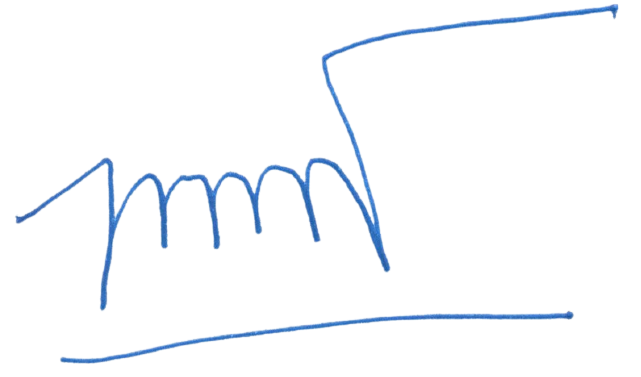 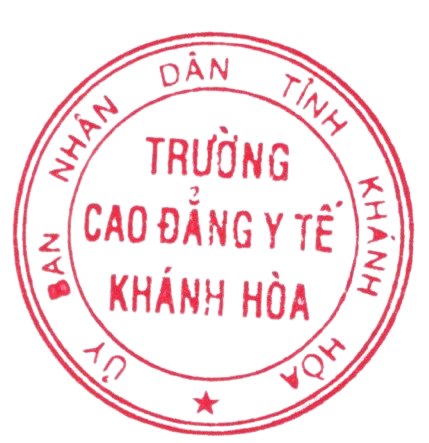 Tỉnh Khánh HòaHồ Tá Phương